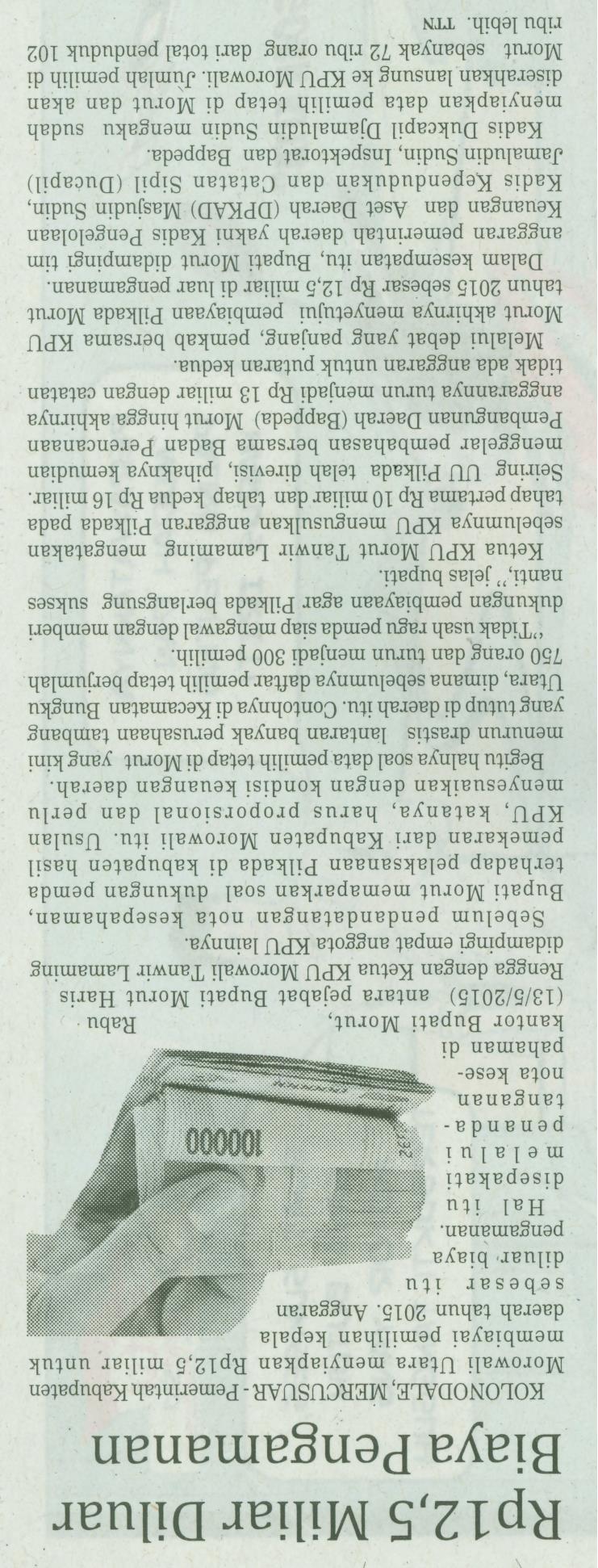 Harian    :MercusuarKasubaudSulteng 1Hari, tanggal:Jum’at, 15 Mei 2015KasubaudSulteng 1Keterangan:Rp12,5 Miliar Diluar Biaya PengamananKasubaudSulteng 1Entitas:MorutKasubaudSulteng 1